                                                 П. АкбулакОткрытый урок по сольфеджиоПреподавателя Кудряшовой Елены ВладимировныТема урока: «Нескучное сольфеджио – контрольный урок в форме игры»Цель урока: Закрепление пройденного материала. Показать различные формы и   методы работы, применяемые на уроке сольфеджио с учащимися для  подготовки  к контрольному уроку.Задачи урока: ОбразовательныеУметь работать с ритмическими карточками.Научиться определять на слух интервалы, мажор, минор 3 вида.Знать определение и строение интервалов, ладов (мажор, минор 3 вида)РазвивающиеРазвитие музыкального и ритмического  слуха в комплексном подходе, умения применять теоретические знания на практике, Развитие аналитического мышления, образно-эмоциональной сферы;ВоспитательныеВоспитание организованности, работоспособности, активности, самостоятельности, интереса к музыке, предмету «Сольфеджио»Воспитание коммуникативных качеств – умения общаться и работать в коллективе.Создание на уроке ситуации успеха.Тип урока: урок-закрепление.Форма работы: практическая, групповая.Методы обучения: словесный, наглядно-слуховой, наглядно-образный, сравнения и сопоставления, проблемно-поисковый.Дидактическое и материально-техническое обеспечение урока: фортепиано, доска, ритмические карточки. Раздаточный материал – клавиатуры, ритмические карточки .Характеристика группы.  В группе занимаются ученики 3 класса ОП. Группа неоднородна по музыкальным способностям; в основном – это «средние» ученики. При этом все дети проявляют упорство, интерес и добросовестность к урокам сольфеджио, что позволяет преподавателю добиваться желаемых результатов. С преподавателем налажен хороший творческий контакт.Конспект урока Здравствуйте, ребята! Я  рада приветствовать сегодня в нашем классе.    Тема нашего урока:  «Нескучное сольфеджио –  контрольный урок в форме игры»  Сегодня у нас будет необычная контрольная работа, в форме игры- викторины.(Объясняю правила)У каждой страны есть свой гимн. Он исполняется во время каких-либо торжественных моментов. У нас тоже  есть свой гимн Сольфеджио. С него мы и начнём свой урок  .1)Гимн Сольфеджио.Торжественно                                                                                                 М.Червоная                                                                                                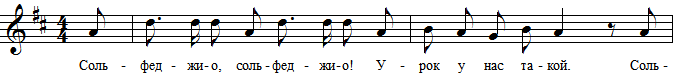 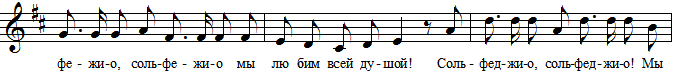 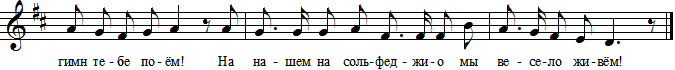 (Далее распеваемся в тональности до –мажор. Поем гамму вверх и вниз, устойчивые звуки)Дети рассаживаются по кругу. В середине стола карточки с вопросами и практическими заданиями. Для каждого ученика предусмотрено 5 вопросов и практических заданий. Как располагаются диезные тональности, бемольные тональности в кварто – квинтовом круге?Порядок написания знаков при ключе: диезы.Что такое обращение интервалов? Как называется нижний и верхний звуки в интервалах?Строение мажорной и минорной гамм.Назвать главные трезвучия лада. На каких ступенях они строятся.Построить интервалы от звука «ми» вверх.Назвать тональности, в которых два бемоля при ключе.Что такое параллельные тональности? Привести примерПостроить минор трех видов в тональности до –минор Простучать ритм. 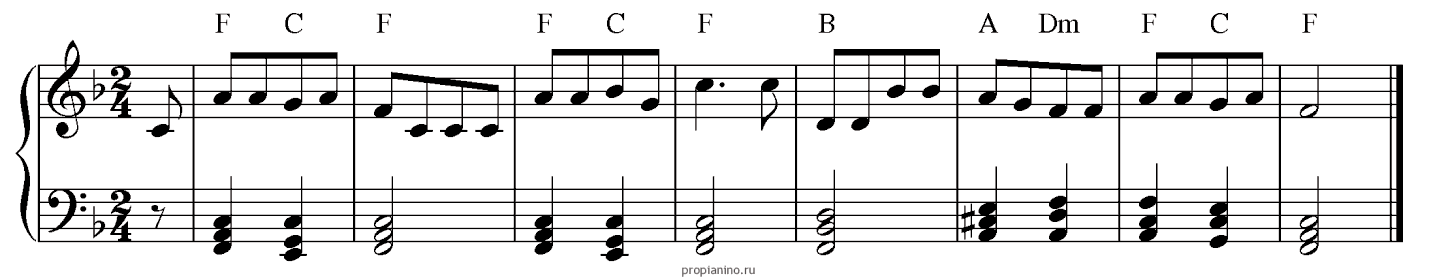 Определить тональность. 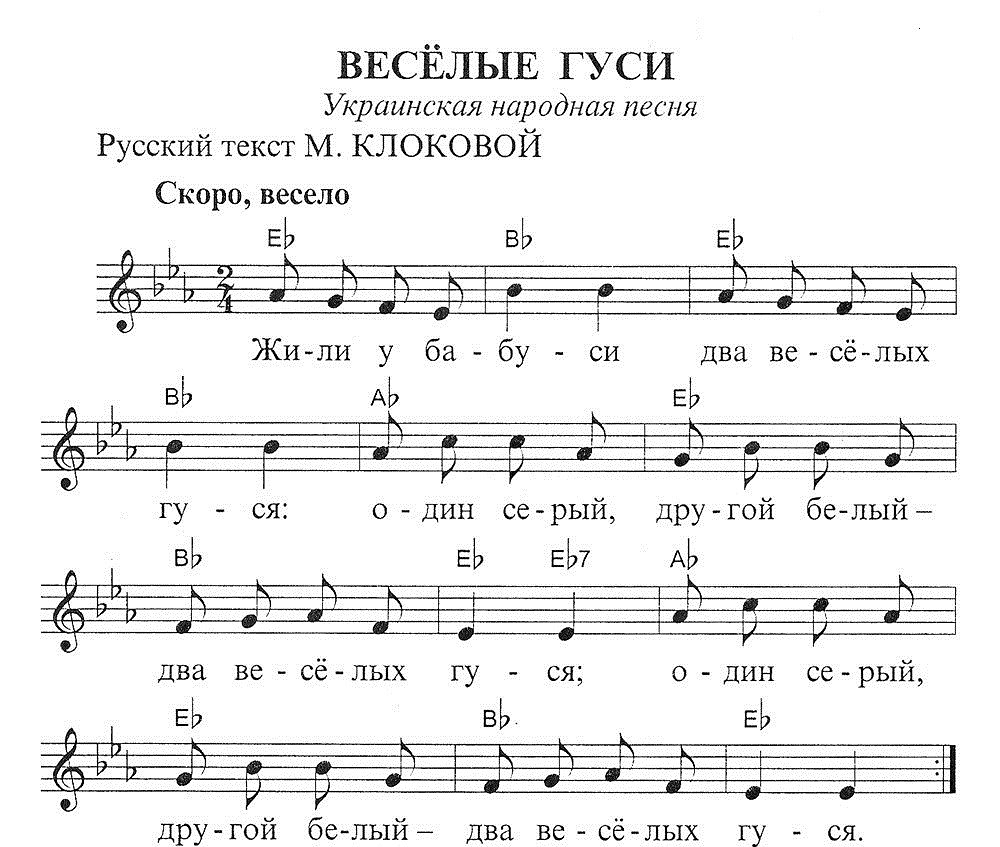 Назвать тональности с тремя диезами при ключе. Построить мажор трех видов в тональности Ре – мажорПостроить главные трезвучия лада с обращениями в тональности Фа – мажорОпределить тональность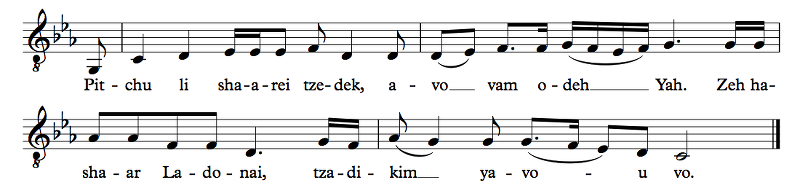 Порядок написания бемолей при ключе.Назвать строение мажорной и минорной гамм.18 . Простучать ритм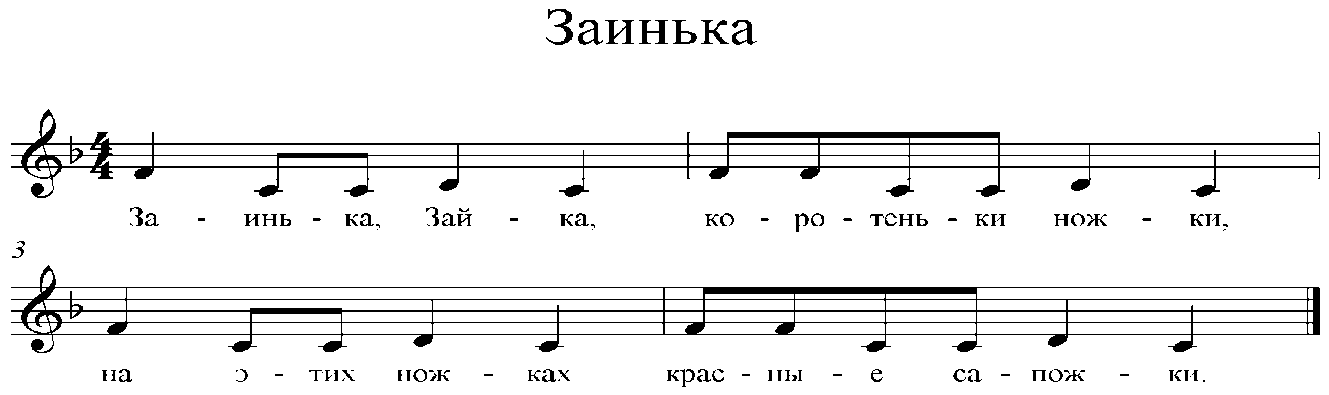  Расставить тактовые черточки в данных размерах: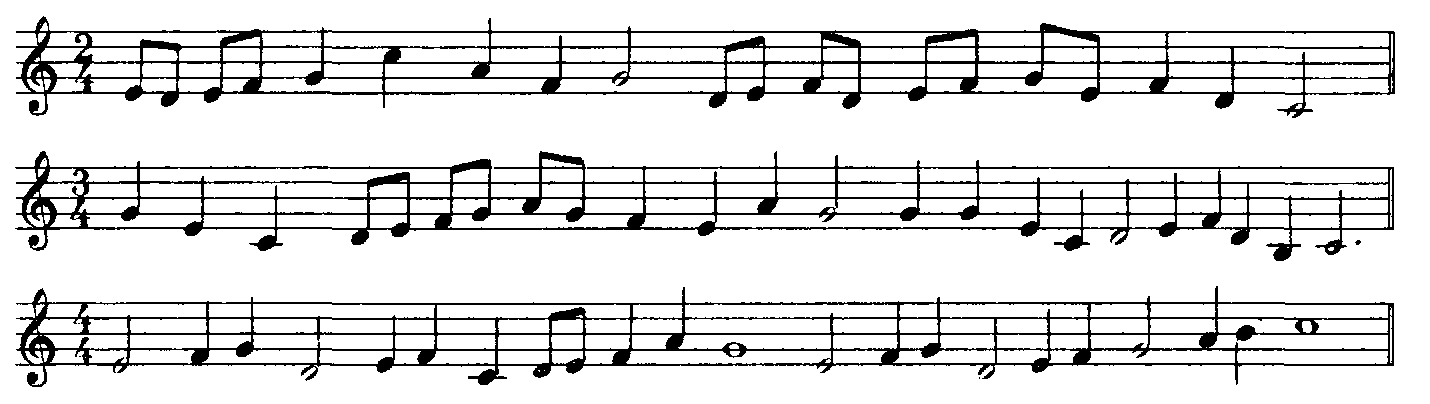 Назвать устойчивые ступени лада, неустойчивые ступени лада в тональности ля минор.Т 3/5. Т 6. Т 6/4.  «Расшифровать» обозначения. Что означают числа?Построить мажорную гамму т звука «ля».Назвать все интервалы.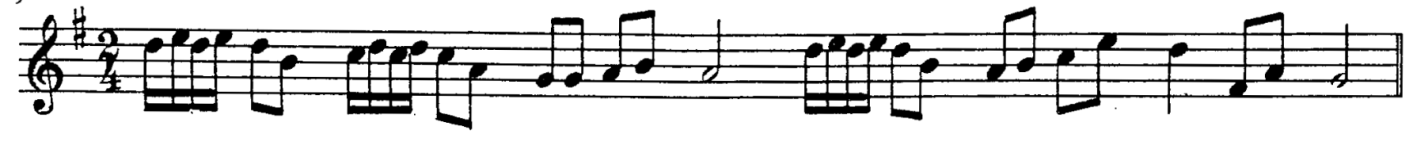 Расставить тактовые черточки. Написать паузы : целая, половинная, четвертная, восьмая, шестнадцатая.После  проведения опроса и практических заданий проводится слуховой анализ , в который включает в себя интервалы, минор и мажор трех видов.И в заключении контрольного урока ребята пишут музыкальный диктант.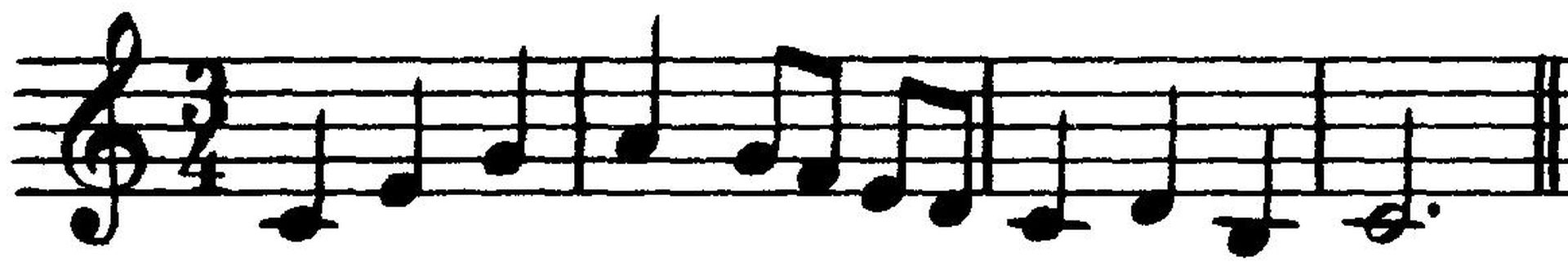 